Parasite Patrol GamesFacilitation Guide & Discussion QuestionsGOAL: You will play an educational game called Parasite Patrol. You will be role-playing parasite detectives, who have been summoned to examine one of three parasite-infested hosts (human, cow, or dog) with your investigation team. Your job is to find all of the parasite clues, and to use them to piece together various parasite lifecycles. The first team to correctly pin all of the parasite life stages onto their host wins the Parasite Detective Badge!Overview of game play:The game contains two types of cards: Host Cards and Clue Cards. Host Cards are used to assign each team to a host, and clue cards contain the information you need to solve the parasite lifecycles. Have one member of each team flip over a Host Card. The Host Card you flip over is the host that your team will be investigating (human, cow, or dog).Example of the Host cards, not flipped over yet: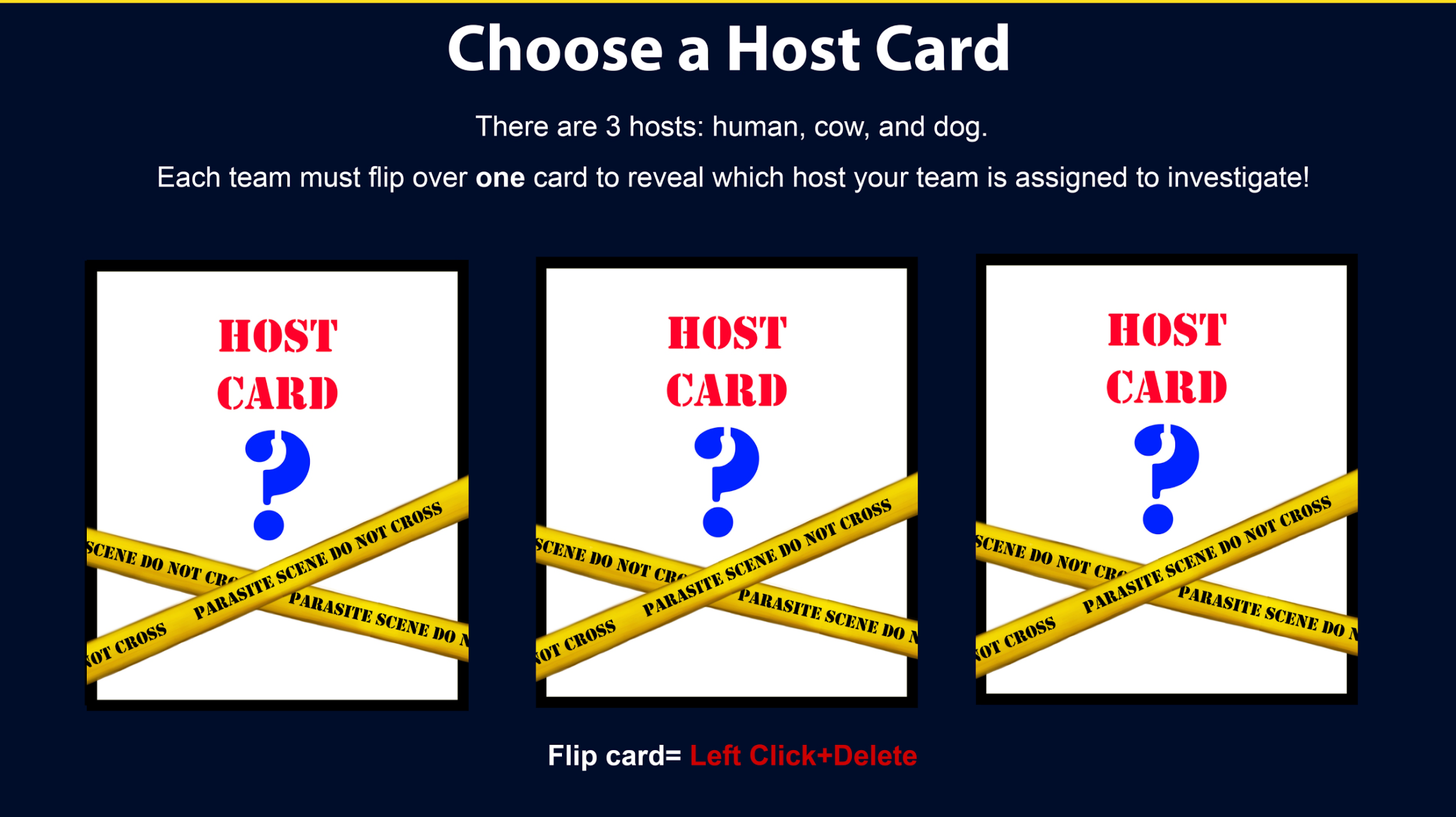 Example of Host Cards after they have been flipped over: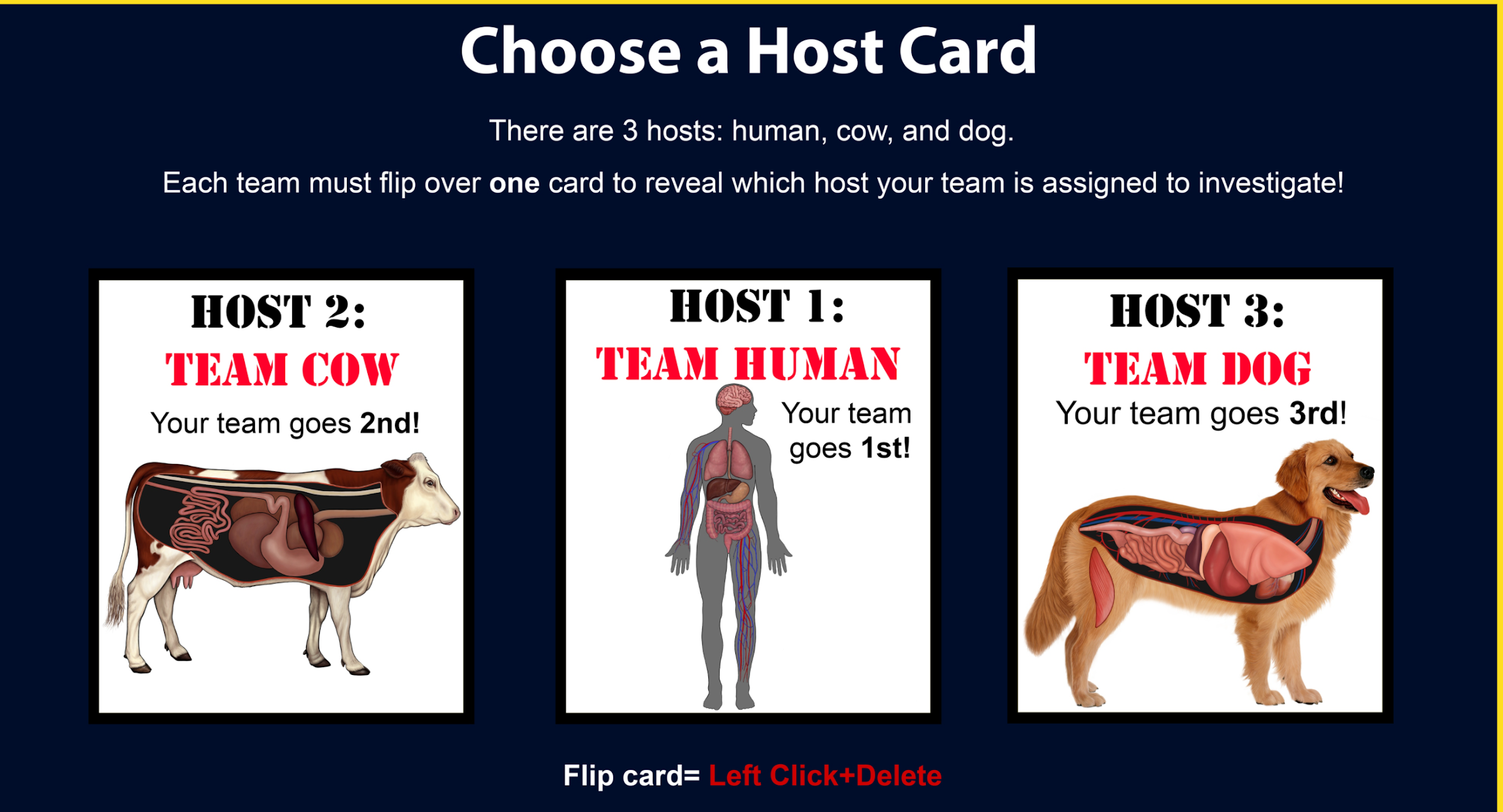 Once all teams have been assigned to a host, the game continues with the teams moving to their host boards. Team Human goes first. Team Cow goes second. Team Dog goes third.Host boards: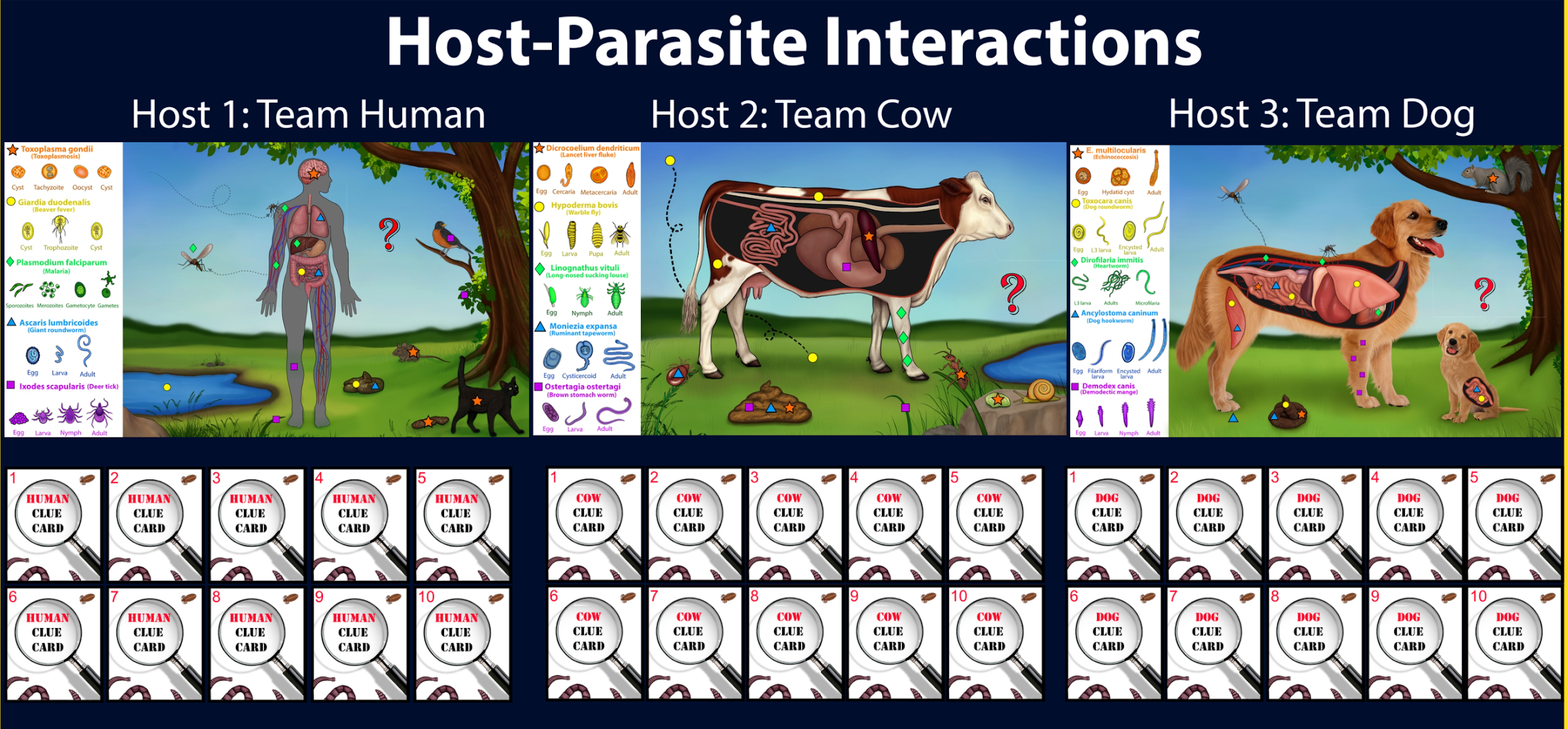 Here you can see the three host boards (human, cow, and dog). On the left hand side, you can see the parasites that belong to each host. Below them are the Clue Cards for each host.When it is your team’s turn, have one team member flip over two Clue Cards for your host. The goal is to find the matching cards. Clue cards contain the information that is needed to correctly pin the parasites onto their host. This includes the name of the parasite, its simplified life stages, where each stage is found, how the parasite is transmitted, and a fun fact.Example of a clue card and its information: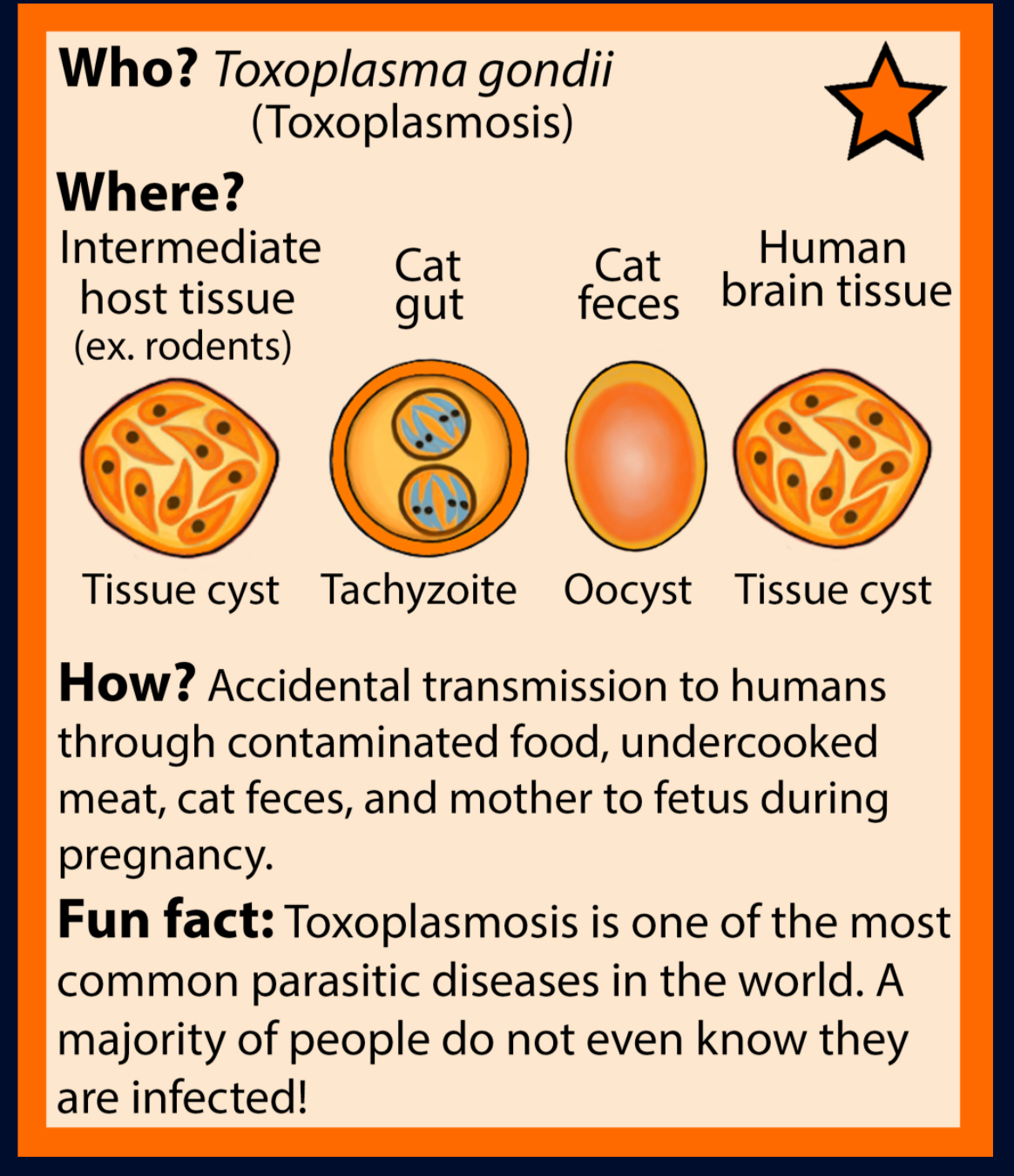 If you do not find a match in your set of cards, flip the cards back over and pass the turn to the next team’s host. Watch the other teams flip over their cards while you wait for your next turn.If you do find a match, read the information on the card out loud and use the clues to pin the corresponding parasite lifecycle onto your host. After you pin, your turn is over.Example of a parasite that has been pinned onto its host: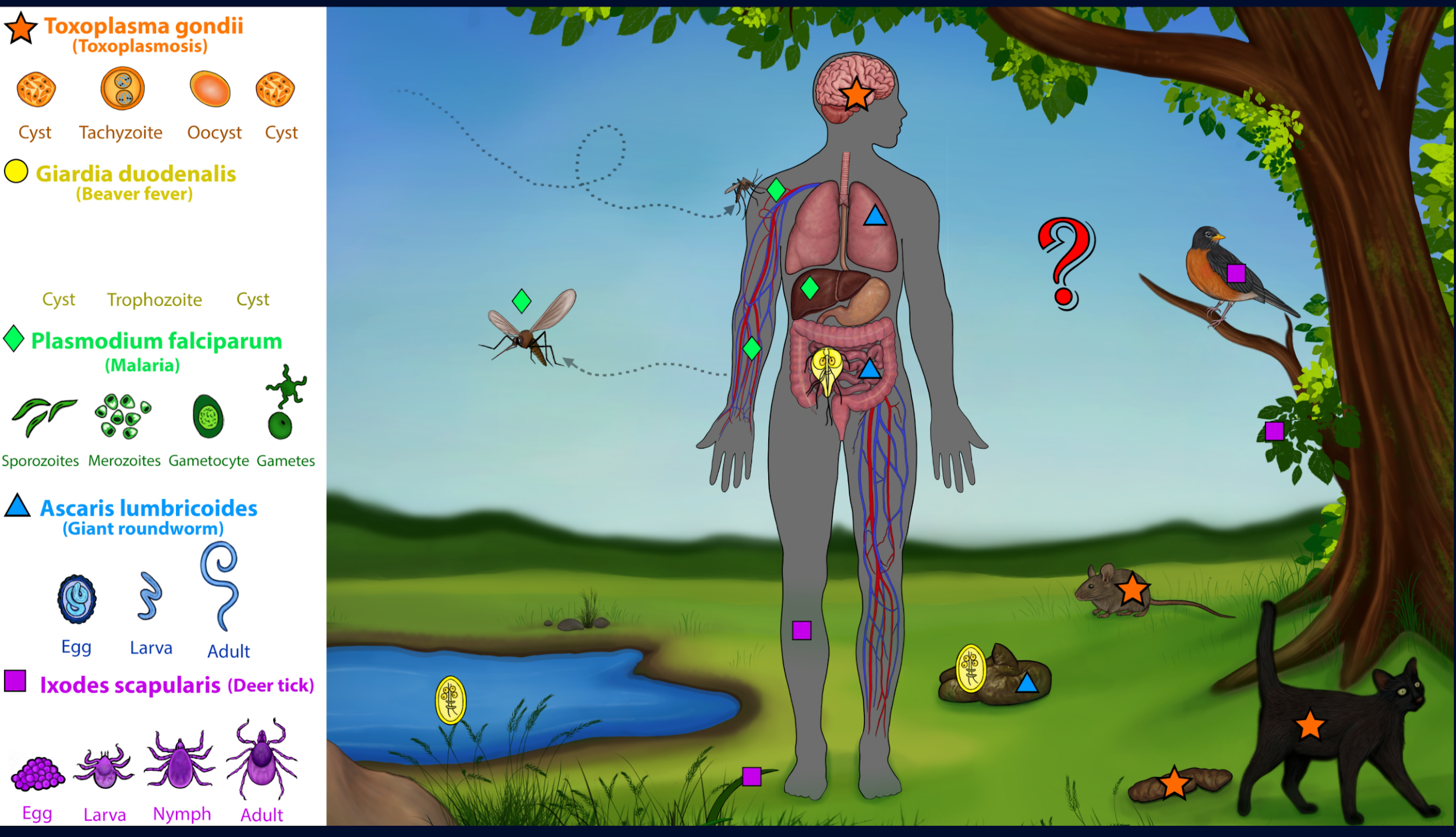 Each host contains one superclue, represented by a red question mark. If you find a matching pair of cards with the red question mark, you get to reveal the superclue on your host and get a second turn! Reveal the superclue and read it out loud. You can then take your second turn.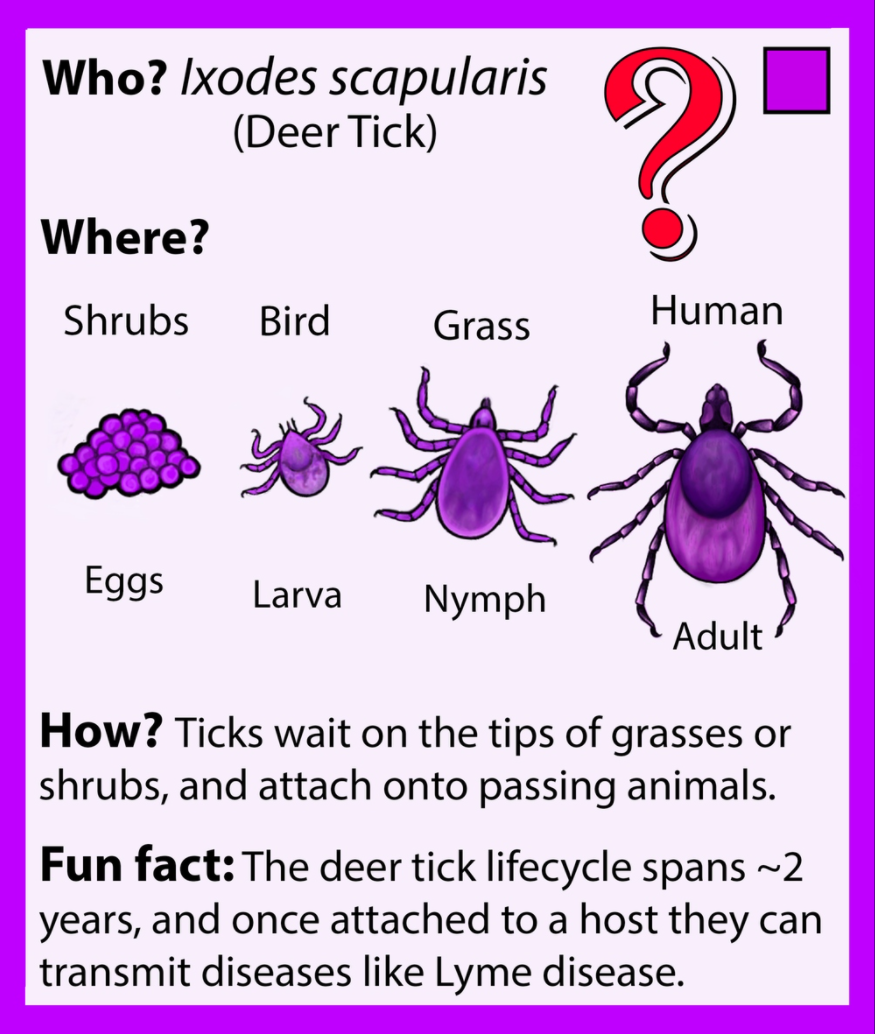 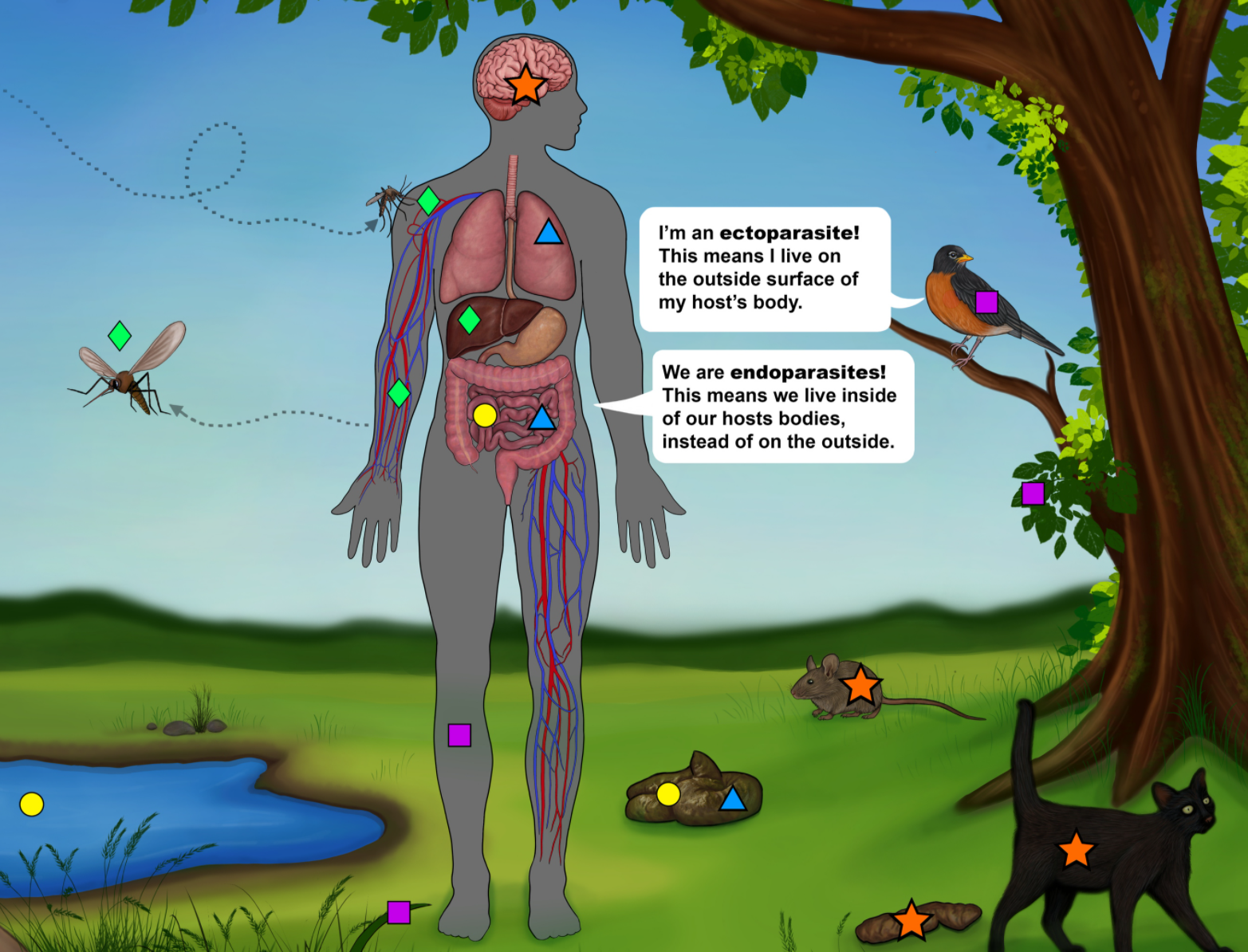  All three teams must finish pinning the parasites onto their host. The first team to find all of their matching cards and pin all of their parasites onto their host wins the game! However, all teams still must finish.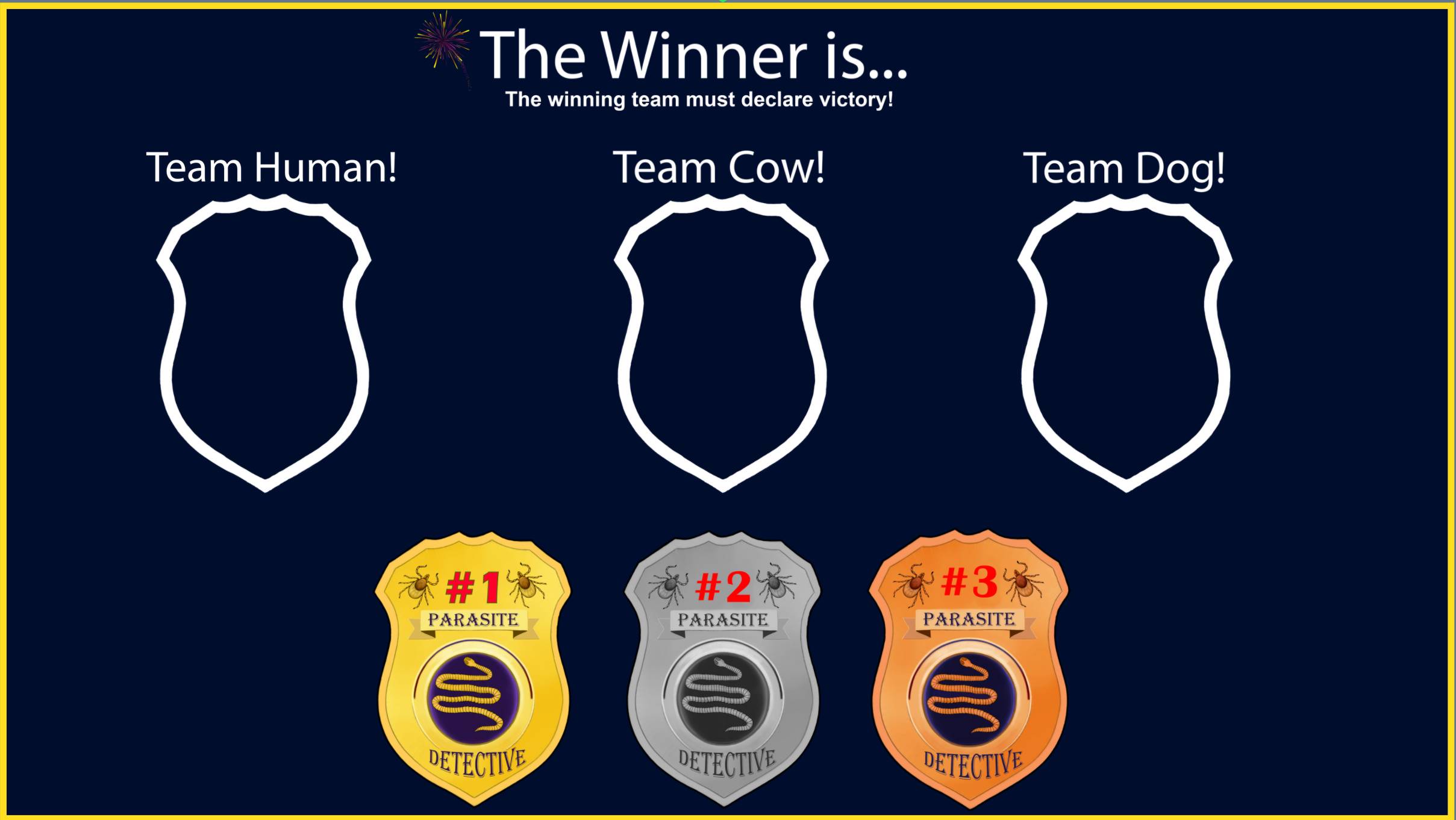 1) Divide your group into three teams as evenly as possible.2) While playing the game, you can record the following notes: How the parasites differ from one another (e.g., differences in hosts; direct or indirect lifecycle, which organs are affected, different environments, number and type of larval stages, endo versus ecto parasites, impacts they have). Draw the lifecycle of one of the parasites you encountered in the game. These can be parasites that your team uncovers or another team’s parasites. (Choose a parasite that you didn’t know before playing the game, or the one you were least familiar with). You can use the resource on Drawing lifecycles available in the Lab Manual.3) Prepare to discuss the following questions with your team members:How parasites are diverse? What is the difference between endo- and ecto-parasites?What is the difference between intermediate and definitive hosts?What are larval stages and how can they vary for different parasites?Given their lifecycles, how could you go about controlling or eradicating parasites in humans, cows, or dogs? How might the strategies be similar or different?Which parasites had you heard of before and which were new?How has your thinking of parasites changed?Did you enjoy playing the game? Which parts were most engaging?Would you want to play more games in science?Would you be interested in creating your own game about science?Given the lifecycles, how would you go about controlling or eradicating parasites in humans/cattle/dogs? Would there be similarities or differences?